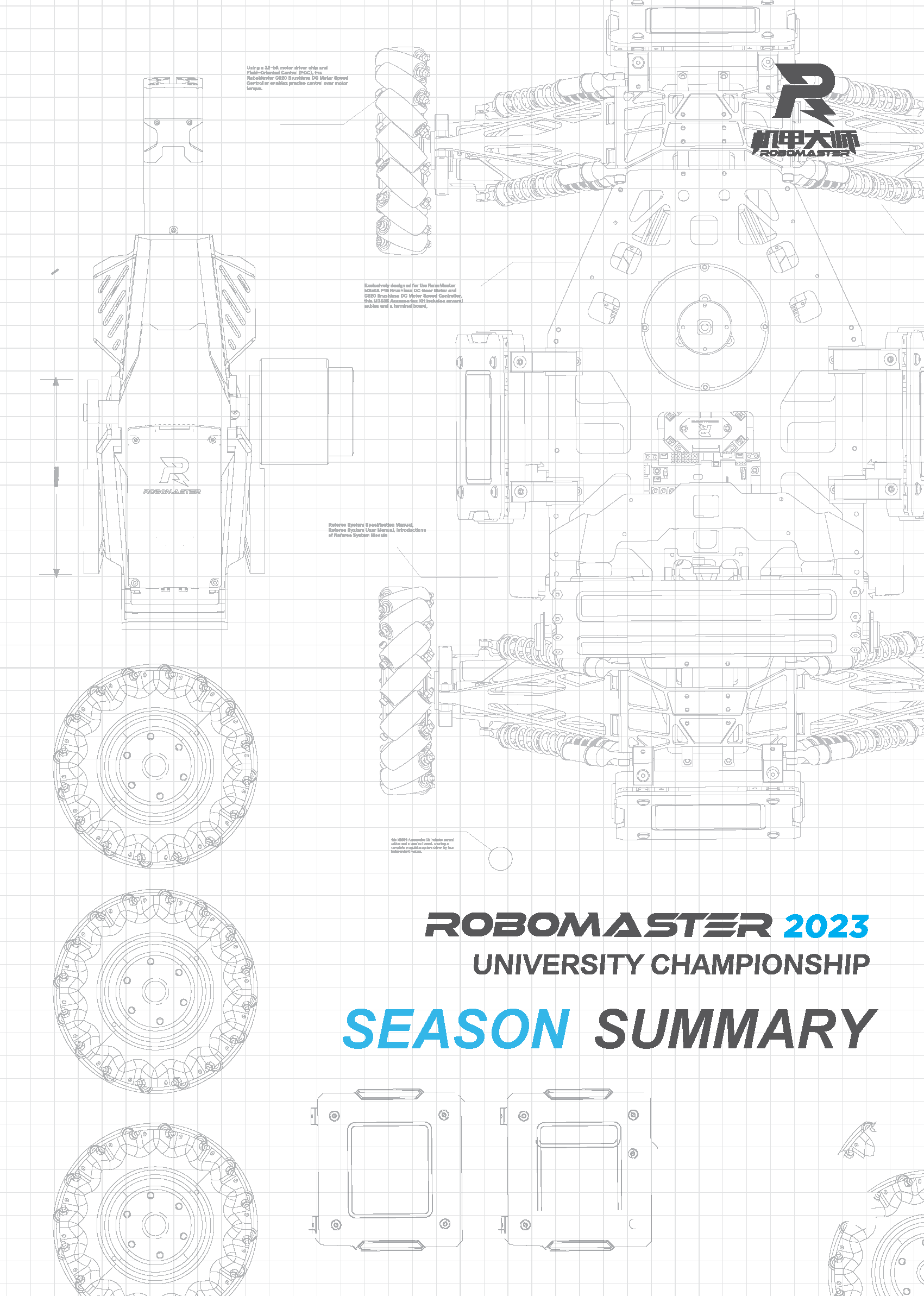 TABLE OF CONTENTS1. Team Building Analysis (5)	31.1 Result Goals for This Season	31.1.1 Result-Goal Comparison for This Season	31.1.2 Cause Analysis for Discrepancies and Consistencies Between Results and Goals	31.1.3 Conclusion of Experience	31.2 Technical Breakthrough Goals for This Season	41.2.1 Comparison of Actual Technical Points Developed and Goals for This Season	41.2.2 Cause Analysis for Discrepancies Between Actual Technical Points Developed and Goals	41.2.3 Conclusion of Experience	41.3 Team-building Goals for This Season	41.3.1 Comparison of Actual Team Building Achieved and Goals for This Season	41.3.2 Cause Analysis for Discrepancies Between Actual Team Building Achieved and Goals for This Season	41.3.3 Conclusion of Experience	42. Cultural Building Analysis (10)	52.1 Cultural Building Review Analysis	52.2 Key Results Presentation	62.3 Management Culture Building Score	73. Project Analysis (30)	93.1 Rules Interpretation	93.2 Standard Robot	93.2.1 Comparison of Target Functional Requirements at Season’s Start and Actual Functions Achieved	103.2.2 Functions That Were Planned for but Not Achieved, and the Reasons	103.2.3 Functions That Were Competition Requirements but Not Achieved, and the Reasons	103.2.4 Functions That Were Planned for and Achieved, and the Reasons	103.2.5 Functions That Were Competition Requirements but Not Achieved, and the Reasons	103.2.6 Comparative Analysis of Reasons for Successful Achievement of Functions and Failure to Achieve Functions	103.2.7 Comparison and Analysis of Initial R&D Manpower Plan at Season’s Start and Actual Manpower Invested	103.2.8 Conclusion of Experience	103.3 Sentry Robot	103.4 Engineer Robot	103.5 Hero Robot	103.6 Aerial Robot	103.7 Dart System	103.8 Radar	104. Team Structure (10)	115. Infrastructure Review (10)	135.1 Available Resources	135.2 Collaborative Tool Usage	135.3 R&D Management Tool Usage	135.4 Resource Management	146. Financial Management (10)	156.1 Season Fund Analysis	156.2 Cost Control Plan	167. Team Rules and Regulations (10)	177.1 Mechanisms for Team Management	177.2 Review and Decision-Making Mechanism	177.3 xx Mechanism	178. Academic Innovation (15)	18Team Building Analysis (5)Review the goals in all areas of the season, including but not limited to: ① Result goals (the best results you wish to achieve or the minimum results you must achieve)② Team-building goals (preferably quantifiable, such as: establishing a team system that can manage XX reserve members, and a teamwork system that can increase the work efficiency of X people to a certain level, etc.)③ Technical breakthrough goals (technical points that don’t exist at the season’s start but can hopefully be developed)The post-mortem of each goal should generally include four parts: goal review, result-goal comparison, cause analysis, and conclusion of experience.Result Goals for This Season	Result-Goal Comparison for This SeasonCause Analysis for Discrepancies and Consistencies Between Results and GoalsConclusion of ExperienceThis is a conclusion of the successes and failures in this season by reviewing the whole competition in depth, through a goal review, result-goal comparison, and cause analysis. It should include detailed elaboration, such as by citing examples, data, etc.The conclusion of experience for each section must be derived from a goal review, result-goal comparison, and cause analysis. Discussions must not be vague and baseless.Technical Breakthrough Goals for This SeasonComparison of Actual Technical Points Developed and Goals for This SeasonCause Analysis for Discrepancies Between Actual Technical Points Developed and GoalsConclusion of ExperienceTeam-building Goals for This SeasonComparison of Actual Team Building Achieved and Goals for This SeasonCause Analysis for Discrepancies Between Actual Team Building Achieved and Goals for This SeasonConclusion of ExperienceCultural Building Analysis (10)Cultural Building Review Analysis(The following are the writing requirements. Please delete them after you have completed your write-up.)The purpose of this culture building review is to look back on the culture-building actions undertaken throughout the season, to evaluate their effects and whether they were well-planned, as a reference for the planning of the next season.Each team should divide their culture-building activities by quarter, and provide a comparison of their “original plans” and “actual implementation”, analyzing the reasons for any discrepancy between the two, and assessing the implementation and outcome of culture building in this season.*You may refer to the table below for this write-up.Key Results Presentation(The following are the writing requirements. Please delete them after you have completed your write-up.)Based on the timeline above, please highlight the key activities and events in terms of team culture building, and fill out the table below.When selecting key results, you may consider the following perspectives (including but not limited to):Tracking of activity effectiveness: Whether the expected goals were met, unexpected results were achieved, a breakthrough was achieved, etc., preferably supported by relevant data. The 3 points of analysis shown in the table below are only examples. Each team may describe their results based on their own situation.Do the key results include activities unique to the team? What are the highlights? Please analyze them based on the team’s actual situation.*The key results can be demonstrated as per the table below. Each team may add or remove rows depending on their needs.*Relevant evidence only has to be provided in the form of links.Management Culture Building ScoreLink to raw data file:(The following are the writing requirements. Please delete them after you have completed your write-up.)All team members (except management) are asked to score their captain, project manager, PR manager and supervisor based on the following standards. The (average) scores are to be filled into this form and compiled into an Excel file, the link of which shall be inserted after “Link to raw data file”.*This section is only for the Organizing Committee to understand the culture building in each team. It is not factored into the overall scoring for culture building.*Scoring Criteria:*Reference template for the scoring document (the table is for reference only; please do not insert data directly into it)Project Analysis (30)Rules InterpretationInterpret the competition rules for the season, analyze the discrepancies and consistencies between actual competition scenarios and rule interpretations, and conclude effective interpretations of the rules.Standard RobotBriefly describe the functional requirements at the beginning of the season, compare them with their actual implementation, and focus on analyzing functions that were planned for but not achieved and those that were competition requirements but not planned for, as well as the reasons for such failures. Conclude experiences from the requirements analysis and functional plans, to help teams improve in the next season. The data for the other robot types can be filled in accordingly as per the template.Comparison of Target Functional Requirements at Season’s Start and Actual Functions AchievedFunctions That Were Planned for but Not Achieved, and the ReasonsFunctions That Were Competition Requirements but Not Achieved, and the ReasonsFunctions That Were Planned for and Achieved, and the ReasonsFunctions That Were Competition Requirements but Not Achieved, and the ReasonsComparative Analysis of Reasons for Successful Achievement of Functions and Failure to Achieve FunctionsComparison and Analysis of Initial R&D Manpower Plan at Season’s Start and Actual Manpower InvestedConclusion of ExperienceSentry RobotEngineer RobotHero RobotAerial RobotDart SystemRadarTeam Structure (10)The following table is for reference only. Focus on stating those members who stayed until the competition, compare the team’s composition at the start of the season, analyze the reasons for members’ departure, and conclude useful experiences from the building of the team as well as training and retention of new members.Infrastructure Review (10)Review the resources and software actually used against the planned available resources and software, analyze the reasons for any discrepancy, and conclude useful experiences.Available ResourcesCollaborative Tool UsagePerform a comprehensive analysis of the collaborative tools in the season plan and their actual usage. This includes, but is not limited to: the comparison of planned availability and actual usage and the reasons of any consistency/discrepancy, and problems solved by, scope and requirements of, and concluded experiences from their usage.Note: Please ensure your analysis can be a useful reference to team members in the next season. A proper compilation and analysis can serve as a good foundation for teams in their long-term development.R&D Management Tool UsagePerform a comprehensive analysis of any discrepancy between the planned task allocation, progress management, tool usage, and the actual situation. as well as its reasons, and conclude experiences from any success or failure.Resource ManagementFinancial Management (10)It includes but is not limited to the following analyses and conclusions.1. Season fund analysis2. Cost control plan3. Fund-raising plan (if any)4. Financial management plan (if any)The above aspects include but are not limited to analyses and conclusions based on goal reviews, result-goal comparisons, reasons for discrepancies and consistencies, and conclusion of experience.Season Fund AnalysisAnalysis of season fund expenditure: Conclude experiences from the team’s budgeting, based on the planned budget and a comparison between that and the actual expenditure. Focus on how to formulate an improved and feasible plan in the new season, providing guidance on its planning.Season Funds Table:Notes: The above robots are those who were deployed on the battlefield. Backup robots shall be compiled in a separate table.Cost Control PlanSummarize the cost control plan for this season and list 3-5 specific cost control strategies/examples, including but not limited to finding alternative design plans with lower costs. In addition, you may also document and conclude experiences from any solved/unsolved financial problem.Team Rules and Regulations (10)Review the season plan, identify which rules were implemented in the season and which were mere formalities, and analyze the reasons for such, and conclude management experiences.Mechanisms for Team ManagementReview and Decision-Making Mechanismxx MechanismAcademic Innovation (15)List competition-related patents (with their patent numbers), academic articles (with their titles), or open-source technical literature (with their forum addresses or open-source platforms links such as github), or any unpublished test reports, quantitative data, technical documents, etc., that may be meaningful for future seasons of the competition.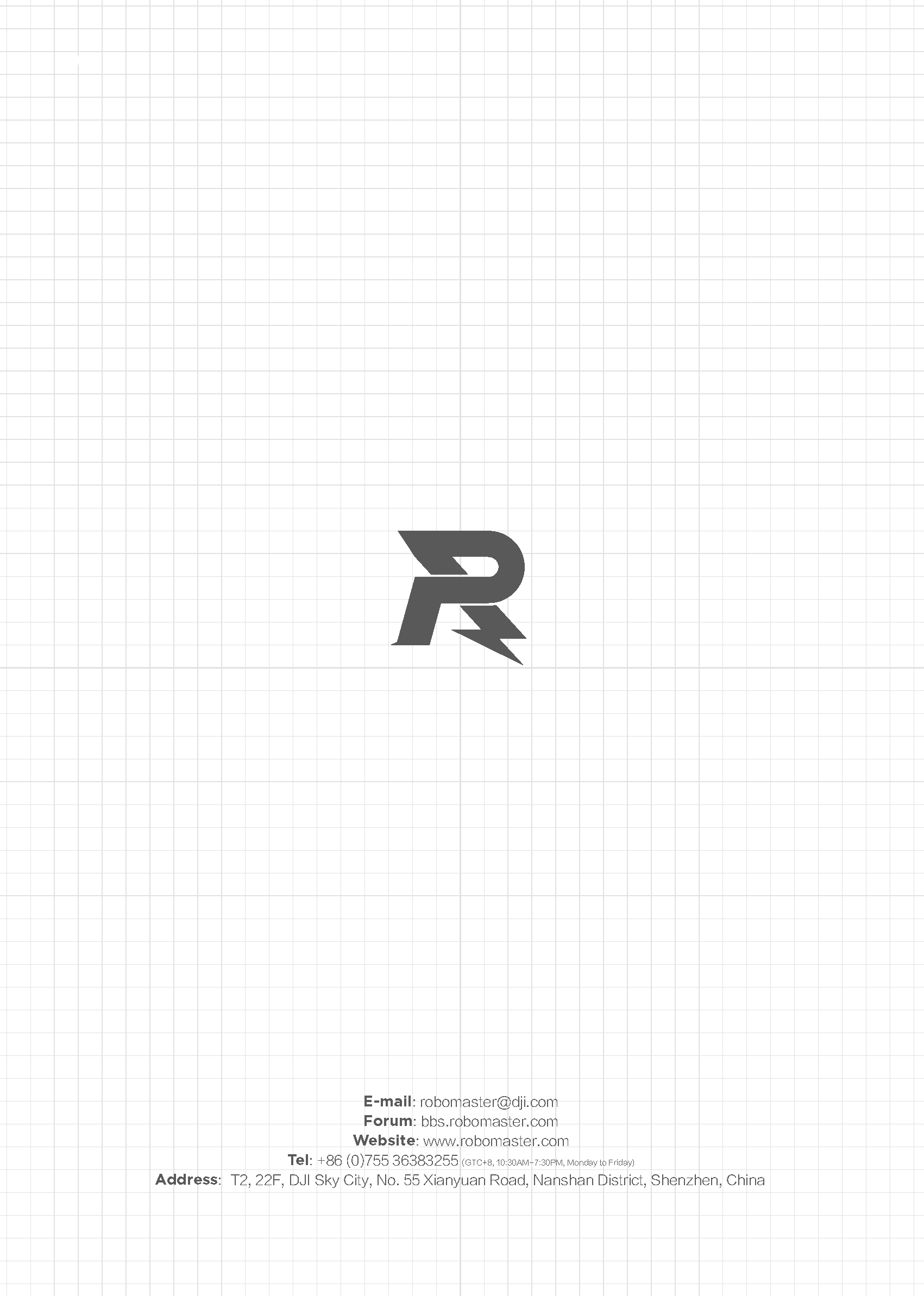 QuarterContentQ1 (September - November)Original Plans:September - Meal gathering, team building, and internal team culture training at start of school yearOctober - Team culture sharingNovember - Team buildingQ1 (September - November)Actual implementation:October - Meal gatheringNovember - Team buildingQ1 (September - November)Comparative analysis:Consistencies:Discrepancies:Evaluation: Implementation, effectiveness…Q2 (December - January)Q2 (December - January)Q2 (December - January)Q3 (March - May)Q3 (March - May)Q3 (March - May)Q4 (June – August)Q4 (June – August)Q4 (June – August)Activity/EventLinks to Presentation MaterialsResult Analysis9.13 Team building at start of school yearLevel of participation and responseLasting effectDelivery and implementation of cultural elements and valuesManagementScoreSupervisorCaptainProject ManagerPR ManagerScoreAssessment criteria0-3 points No culture-building activities, no interaction with the team members. He/she did not listen to and understand them.4-6 pointsOnly a few culture-building activities were held, with infrequent interactions with the team members. He/she tended to ignore their real needs in the culture-building activities.7-9 pointsInteracted frequently with the team members, and able to listen to and understand them. Many culture-building activities were held that met the needs of the team members.10 pointsThere was a clear culture-building plan, with many such activities held that met the needs of the team members. He/she interacted frequently with the team members, and was able to listen to and understand them, helping them explore themselves internally and externally, and fostering a pleasant team atmosphere.Team Member (no real name required)SupervisorCaptainProject ManagerPR Manager15 points6 points7 points8 points26 points34Average Score5.5 pointsRolesCategoryRoleRoleDivision of ResponsibilitiesPersonnel RequirementsSupervisorSupervisorSupervisorSupervisorAdvisorAdvisorAdvisorAdvisorRegular MembersManagementCaptainCaptainRegular MembersManagementVice CaptainVice CaptainRegular MembersManagementStandby CaptainStandby CaptainRegular MembersManagementProject ManagerProject ManagerRegular MembersTechnical ExecutiveMechanicalTeam LeadRegular MembersTechnical ExecutiveMechanicalTeam MemberRegular MembersTechnical ExecutiveElectricalTeam LeadRegular MembersTechnical ExecutiveElectricalTeam MemberRegular MembersTechnical ExecutiveAlgorithmTeam LeadRegular MembersTechnical ExecutiveAlgorithmTeam MemberRegular MembersOperationPublicityPublicityRegular MembersOperationSponsorshipSponsorshipRegular MembersOperationFinancesFinancesReserve MemberReserve MemberMechanicalMechanicalReserve MemberReserve MemberElectricalElectricalReserve MemberReserve MemberAlgorithmAlgorithmReserve MemberReserve MemberOperationOperationTimeSourceAmountUnitSeason PlanningActual UsageCauses for Discrepancies and ConsistenciesConclusion of ExperienceExpenses ReportSchool/DepartmentExpenses ReportSponsoredMaterialsSponsoredMaterialsLegacyProcessing ResourcesTypeTechnical AspectTypeLinkxx Robot/Common to all types of robotsMechanicalOpen-source materialsLinkWrite hereItemBudget (yuan)Actual Expenditure (yuan)NotesStandard RobotsxxxxxxxxEngineer RobotsxxxxxxxxHero RobotsxxxxxxxxAutomatic SentriesxxxxxxxxAerial RobotsxxxxxxxxDartsxxxxxxxxRadarsxxxxxxxxTravelxxxxxxxxOthers (Operations, etc.)xxxxxxxxTotalxxxxxxxx